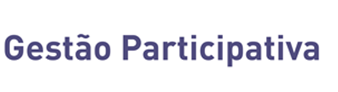 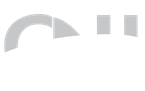 RELATÓRIO DE GESTÃO PARTICIPATIVAData: DD/MM/2024Tribunal {colocar nome}Presidente: Magistrado Gestor de Metas (quando houver):Assessor de Gestão Estratégica:Responsável pelos processos participativos:ORIENTAÇÕES GERAISEste modelo de relatório deverá ser utilizado pelos órgãos participantes do Prêmio CNJ de Qualidade 2024 para fins de comprovação da realização de atividades com ampla participação de magistrados e servidores, e também da sociedade, as quais contribuíram para a gestão participativa e democrática na elaboração das Metas Nacionais do Poder Judiciário, conforme disposto na Portaria CNJ n. 104/2024, inciso II, art. 9º, bem como o disposto no Anexo I que regulamenta o Prêmio.Todas as seções são de preenchimento obrigatório, com exceção da “Seção – Considerações Gerais”, destinada a informações adicionais sobre o processo participativo consideradas relevantes pelo tribunal.A lista de presença e a ata de deliberação, ou documento similar, de cada atividade são documentos essenciais para comprovação da realização das atividades e deverão ser enviadas em anexo ao final do Relatório e devidamente identificadas. Considerando a realização de atividades de forma virtual, a lista de presença poderá ser substituída por relatório/documento emitido de plataformas digitais ou redigido pelo órgão, devendo constar o número de colaborações obtidas e o perfil geral dos participantes. Neste relatório deverão constar apenas as atividades participativas realizadas no período entre 1º de janeiro e 31 de julho de 2024, conforme determinado no anexo I referente ao inciso II do art. 9º do Regulamento do Prêmio CNJ de Qualidade 2024. Atividades fora desse prazo serão desconsideradas.Todas as atividades participativas realizadas deverão ser consolidadas em relatório único. Portanto, o tribunal deverá encaminhar apenas um Relatório de Gestão Participativa, em formato “pdf”.Não serão pontuadas, no requisito do inciso II, do art. 9º, as atividades não relacionadas diretamente à gestão participativa na elaboração das Metas Nacionais do Poder Judiciário do CNJ, tais como:- Reunião de Análise da Estratégia (RAE);- Eventos de Capacitação (cursos, palestra, seminários, etc.);- Reuniões ordinárias de Comitês;- Reuniões ordinárias de planejamento e preparação do Processo Participativo;- Eventos realizados pelo CNJ (Reunião Preparatória para o Encontro Nacional, entre outros);- Pesquisas relacionadas a gestão organizacional;- Pesquisas relacionadas a revisão do planejamento estratégico;- Atividades com objetivo de cumprir políticas judiciárias;- Processos participativos contendo temas diversos da “Formulação das Metas Nacionais”.Ressalta-se a importância do preenchimento de todos os campos da(s) atividade(s) mencionadas pelo tribunal. Caso não seja possível o preenchimento completo, deve-se justificar a ausência no campo “Observações” da atividade.A ausência de informações e/ou documentos comprobatórios poderá acarretar perda de pontos ou, até mesmo, a não pontuação do item.Importante ressaltar que o objetivo das atividades participativas na elaboração das metas é ampliar a participação de magistrados e servidores, e quando possível envolver a sociedade. Assim, para a atividade ser considerada válida e consequentemente receber a pontuação pleiteada, é necessário restar comprovada a interação e a agregação dos atores, bem como proporcionar espaço para obtenção de manifestações/sugestões/opiniões na elaboração das Metas Nacionais do Poder Judiciário.A realização de fracionamento do público-alvo, ou seja, aplicar a mesma modalidade de atividade participativa em diferentes públicos ou divulgá-la em diferentes meios de transmissão, de forma a serem criadas novas atividades participativas, NÃO SERÁ CONSIDERADA VÁLIDA para pontuação do quesito na premiação, visto que esse fato descaracteriza o propósito do processo participativo.ATIVIDADES REALIZADASListe as atividades realizadas pelo tribunal entre 1º de janeiro e 31 de julho de 2024.Caso o tribunal tenha realizado mais de uma atividade deverá explicitar cada uma, conforme modelo a seguir:REALIZAÇÃO DE CONSULTA E AUDIÊNCIA PÚBLICA (item “a” do critério de pontuação do requisito)ATIVIDADE 1:  {colocar nome}TIPO E FINALIDADE DA ATIVIDADE					                  	Informe o tipo e a finalidade utilizada pelo tribunal para a realização dos processos participativos.DATA E LOCAL DE REALIZAÇÃO			                                                     		       Informe a data e o local de realização.INFORMAÇÕES DOS PARTICIPANTES				                         		Informe o quantitativo de participantes da atividade conforme perfil da tabela a seguir:OBSERVAÇÕES:                                                                      					Espaço destinado a justificar ausência de preenchimento completo dessa atividade, além de fornecer informações não contempladas nos campos anteriores e que o tribunal julgue importante.ATIVIDADE 2:  {colocar nome}TIPO E FINALIDADE DA ATIVIDADE					                  	Informe o tipo e a finalidade utilizada pelo tribunal para a realização dos processos participativos.DATA E LOCAL DE REALIZAÇÃO			                                                     		       Informe a data e o local de realização.INFORMAÇÕES DOS PARTICIPANTES				                         		Informe o quantitativo de participantes da atividade conforme perfil da tabela a seguir:OBSERVAÇÕES:                                                                      					Espaço destinado a justificar ausência de preenchimento completo dessa atividade, além de fornecer informações não contempladas nos campos anteriores e que o tribunal julgue importante.ATIVIDADE N:  { colocar nome}TIPO E FINALIDADE DA ATIVIDADE					                  	Informe o tipo e a finalidade utilizada pelo tribunal para a realização dos processos participativos.DATA E LOCAL DE REALIZAÇÃO			                                                     		       Informe a data e o local de realização.INFORMAÇÕES DOS PARTICIPANTES				                         		Informe o quantitativo de participantes da atividade conforme perfil da tabela a seguir:OBSERVAÇÕES:                                                                      					Espaço destinado a justificar ausência de preenchimento completo dessa atividade, além de fornecer informações não contempladas nos campos anteriores e que o tribunal julgue importante.REALIZAÇÃO DE REUNIÃO (item “b” do critério de pontuação do requisito)ATIVIDADE 1:  {colocar nome}TIPO E FINALIDADE DA ATIVIDADE					                  	Informe o tipo e a finalidade utilizada pelo tribunal para a realização dos processos participativos.DATA E LOCAL DE REALIZAÇÃO			                                                     		       Informe a data e o local de realização.INFORMAÇÕES DOS PARTICIPANTES				                         		Informe o quantitativo de participantes da atividade conforme perfil da tabela a seguir:OBSERVAÇÕES:                                                                      					Espaço destinado a justificar ausência de preenchimento completo dessa atividade, além de fornecer informações não contempladas nos campos anteriores e que o tribunal julgue importante.ATIVIDADE 2:  {colocar nome}TIPO E FINALIDADE DA ATIVIDADE					                  	Informe o tipo e a finalidade utilizada pelo tribunal para a realização dos processos participativos.DATA E LOCAL DE REALIZAÇÃO			                                                     		       Informe a data e o local de realização.INFORMAÇÕES DOS PARTICIPANTES				                         		Informe o quantitativo de participantes da atividade conforme perfil da tabela a seguir:OBSERVAÇÕES:                                                                      					Espaço destinado a justificar ausência de preenchimento completo dessa atividade, além de fornecer informações não contempladas nos campos anteriores e que o tribunal julgue importante.ATIVIDADE N:  { colocar nome}TIPO E FINALIDADE DA ATIVIDADE					                  	Informe o tipo e a finalidade utilizada pelo tribunal para a realização dos processos participativos.DATA E LOCAL DE REALIZAÇÃO			                                                     		       Informe a data e o local de realização.INFORMAÇÕES DOS PARTICIPANTES				                         		Informe o quantitativo de participantes da atividade conforme perfil da tabela a seguir:OBSERVAÇÕES:                                                                      					Espaço destinado a justificar ausência de preenchimento completo dessa atividade, além de fornecer informações não contempladas nos campos anteriores e que o tribunal julgue importante.CONSIDERAÇÕES GERAIS	Seção de preenchimento não obrigatório, destinada ao tribunal para discorrer sobre informações relevantes relacionadas ao processo participativo e que não foram contempladas nas seções anteriores.ANEXO I - ATIVIDADE 1 Lista de presença;Ata de deliberações;Outros.ANEXO II - ATIVIDADE 2 Lista de presença;Ata de deliberações;Outros.ANEXO N - ATIVIDADE NLista de presença;Ata de deliberações;Outros.MagistradosMagistradosServidoresSociedadeOutros (Especificar)1º grau2º grauMagistradosMagistradosServidoresSociedadeOutros (Especificar)1º grau2º grauMagistradosMagistradosServidoresSociedadeOutros (Especificar)1º grau2º grauMagistradosMagistradosServidoresSociedadeOutros (Especificar)1º grau2º grauMagistradosMagistradosServidoresSociedadeOutros (Especificar)1º grau2º grauMagistradosMagistradosServidoresSociedadeOutros (Especificar)1º grau2º grau